Day in the Life of the Hudson River 10/20/16 Data(Saltfront ~ RM 83)RIVER MILE -5Bayridge American Veterans’ Memorial PierN 40. 38’22.-416 , W-74 .2’18.4308Alicia Smith & International School of Brooklyn30 Fifth graders, 4 adults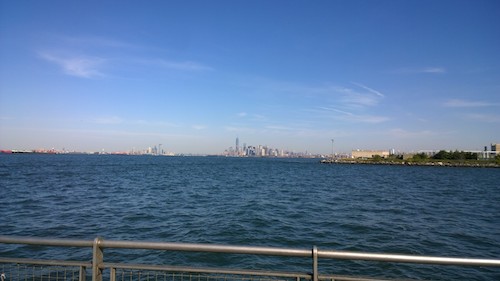 View from the pier. Owl Sewage treatment plant visible in the foreground.Location: Pier American Veterans’ Memorial Pier, by highway, Park, 2 water treatment plantsArea: Pier – bulkhead – mainly concrete & wood. Two parks – Owl’s head and Shore Road Park. Water treatment plant <0.5 miles to the NE Surrounding Land Use: 85% urban/residential, 5% Industrial Commercial, 5% park, 5% highwaySampling Site: Recreational pier  with bulkhead– rocks near the edge, banks altered /riprap, all hard edged, steep wall dividing water from land, pipe entering water from treatment plantShoreline: RockyDepth: ~ 20 ft. Plants in area: No plantsBottom: could not see to tellITEMTimeTimeReadingsPhysicalAir Temperature12:00 PM12:45 PM12:00 PM12:45 PM24.5C23 C76.1F73.4FWind Speed11:21 AM11:21 AMBeaufort 3 9 ktsWCloud Cover12:00-12:45 PM 12:00-12:45 PM Mostly cloudy  51-75% cloud cover all dayWeather todayOvercast -> partly cloudy -> overcastOvercast -> partly cloudy -> overcastWater surfacechoppyWeather recentlyUnusually warm temperatures, sunny skies, humid Unusually warm temperatures, sunny skies, humid Unusually warm temperatures, sunny skies, humid Unusually warm temperatures, sunny skies, humid Unusually warm temperatures, sunny skies, humid Water Temperatures & averages11:40 AM12:07 PM12:30 PM19, 19, 19C20, 19C20, 19C 19, 19, 19C20, 19C20, 19C 66.2 X 3 F68, 66.2 F68, 66.2 F19C/66.2F19.5C/67.1F19.5C/67.1FTurbidity12:10 PM 96.6 cm119.2 cm120 cm96.6 cm119.2 cm120 cmAvg. 111.9 cmChemicalTime ppmppmTemp% SatDO Drop count kit  12:18 PM6.46.423C74%pHmeter11:45 PM12:15 PM12:30 PM7.707.717.777.707.717.77Avg. 7.71Salinity -hydrometer11:45 PM12:15 PM12:30 PM28 ppt28 ppt28 ppt28 ppt28 ppt28 ppt28 pptFish CatchTimeSpeciesSpecies# caughtSize*Tides  - water depth Time*Distance to water *Distance to water *Rate of change*Flood or Ebb Measuring down from pier using a secchi disk12:00 PM12:24 PM12:40 PM150 cm200 cm -fall150 cm - rise150 cm200 cm -fall150 cm - riseN/A-50 cm+50 cm-2.08 cm/m+2.08 cm/m*For the short period of time it seems as if the 12:24 PM measurement might have been a ‘swell’ of water moving through the area not a tidal change. We would expect to see a ‘still’ or ‘slack’ period of some sort between tidal changes and matching tides to currents we do see that there is a slack period during this timeframe.  *For the short period of time it seems as if the 12:24 PM measurement might have been a ‘swell’ of water moving through the area not a tidal change. We would expect to see a ‘still’ or ‘slack’ period of some sort between tidal changes and matching tides to currents we do see that there is a slack period during this timeframe.  *For the short period of time it seems as if the 12:24 PM measurement might have been a ‘swell’ of water moving through the area not a tidal change. We would expect to see a ‘still’ or ‘slack’ period of some sort between tidal changes and matching tides to currents we do see that there is a slack period during this timeframe.  *For the short period of time it seems as if the 12:24 PM measurement might have been a ‘swell’ of water moving through the area not a tidal change. We would expect to see a ‘still’ or ‘slack’ period of some sort between tidal changes and matching tides to currents we do see that there is a slack period during this timeframe.  *For the short period of time it seems as if the 12:24 PM measurement might have been a ‘swell’ of water moving through the area not a tidal change. We would expect to see a ‘still’ or ‘slack’ period of some sort between tidal changes and matching tides to currents we do see that there is a slack period during this timeframe.  *For the short period of time it seems as if the 12:24 PM measurement might have been a ‘swell’ of water moving through the area not a tidal change. We would expect to see a ‘still’ or ‘slack’ period of some sort between tidal changes and matching tides to currents we do see that there is a slack period during this timeframe.  CurrentsTimeCm/30 secCm/secCm/secKtsEbb/Flood N/S12:00 PM304.810.16 10.16 1.1977kts NE - flood12:45 PM251.468.388.380.1631kts W - slackComment noted on the recording sheet: Data was collected from a pier that jets out into the upper NY bay. As tides change, there is a swirl in the bay. The tide data shows that the tides was shifting between 12:00 PM and 1:00 PM which supports a more swirling current.Comment noted on the recording sheet: Data was collected from a pier that jets out into the upper NY bay. As tides change, there is a swirl in the bay. The tide data shows that the tides was shifting between 12:00 PM and 1:00 PM which supports a more swirling current.Comment noted on the recording sheet: Data was collected from a pier that jets out into the upper NY bay. As tides change, there is a swirl in the bay. The tide data shows that the tides was shifting between 12:00 PM and 1:00 PM which supports a more swirling current.Comment noted on the recording sheet: Data was collected from a pier that jets out into the upper NY bay. As tides change, there is a swirl in the bay. The tide data shows that the tides was shifting between 12:00 PM and 1:00 PM which supports a more swirling current.Comment noted on the recording sheet: Data was collected from a pier that jets out into the upper NY bay. As tides change, there is a swirl in the bay. The tide data shows that the tides was shifting between 12:00 PM and 1:00 PM which supports a more swirling current.Comment noted on the recording sheet: Data was collected from a pier that jets out into the upper NY bay. As tides change, there is a swirl in the bay. The tide data shows that the tides was shifting between 12:00 PM and 1:00 PM which supports a more swirling current.Shipping Traffic- Commercial 12:00-12:20 PM~ 30 ships ~ 30 ships Almost all commercial 1 sailboat 12:20-12:45 PM~ 25 ships ~ 25 ships Almost all commercial 1 sailboat Observations Observed large flock of birds near the treatment plant floating in water about ½ mile from test site. Observed large flock of birds near the treatment plant floating in water about ½ mile from test site. Observed large flock of birds near the treatment plant floating in water about ½ mile from test site. Observed large flock of birds near the treatment plant floating in water about ½ mile from test site. Observed large flock of birds near the treatment plant floating in water about ½ mile from test site. 